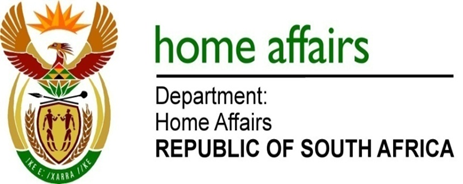 NATIONAL ASSEMBLYQUESTION FOR WRITTEN REPLYQUESTION NO. 1993DATE OF PUBLICATION: FRIDAY, 8 JUNE 2018 INTERNAL QUESTION PAPER 20 OF 20181993.	Mr M Waters (DA) to ask the Minister of Home Affairs:Whether, with reference to the reply to question 896 on 9 April 2018, any money from the Independent Electoral Commission was used to pay for any personal court review applications of a certain person (name and details furnished), in respect of the specified Public Protector’s report; if not, what is the position in this regard; if so, (a) what was the total cost of each review, (b) who authorised the expenditure and (c) what were the outcomes of each court review?									NW2152EREPLY:The question was referred to the Electoral Commission which responded as follows:The Electoral Commission did not pay for the review of the Public Protector’s Report for the person referred to as there was never a review application instituted.(a) Not applicable (b) Not applicable(c) Not applicable